Jerárquicas.“En ellas se organiza la información se organiza con jerarquía en la que la relación entre las entidades de este modelo siempre es del tipo padre/hijo” .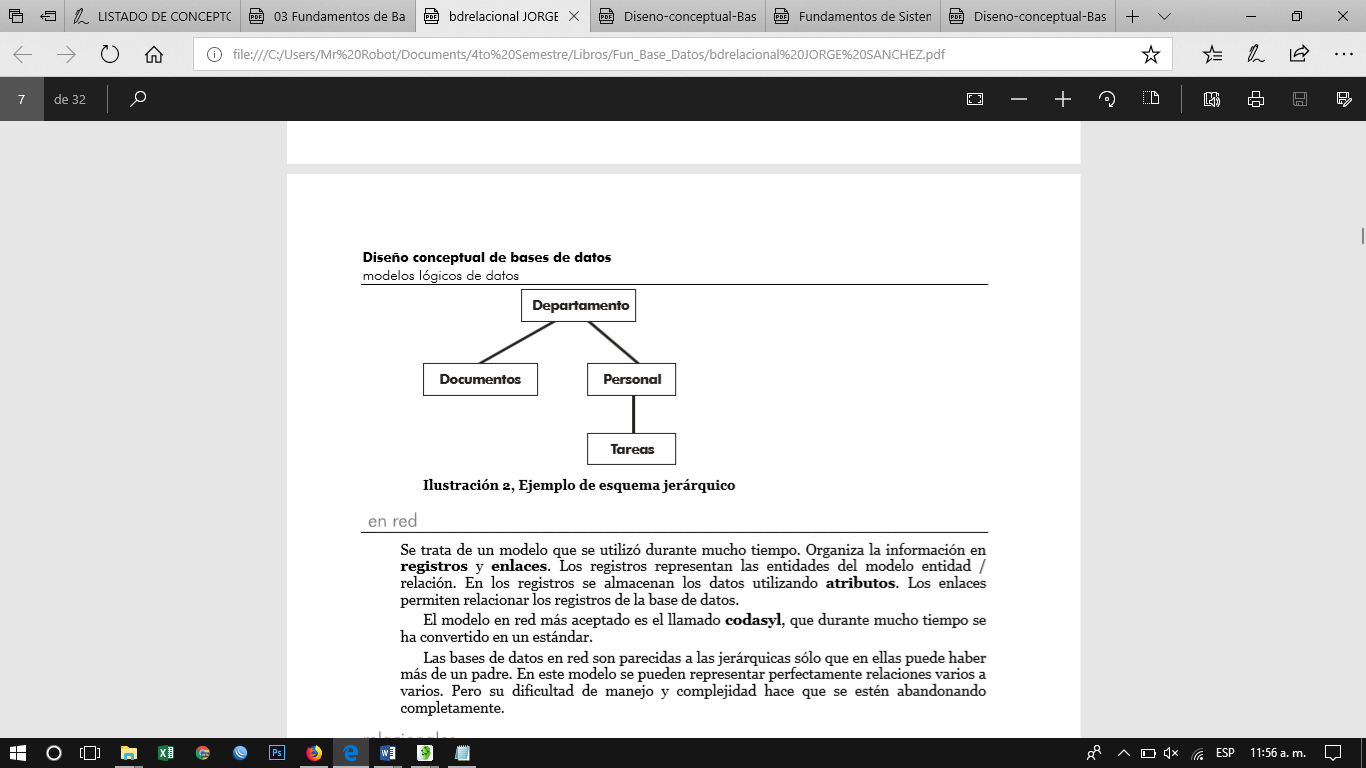 Figura 1. Ejemplo de esquema jerárquico 